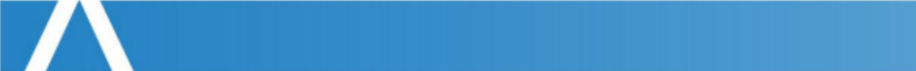 智慧人才系统操作手册求职招聘-企业用户文档修订记录系统概览为企业用户提供以互联网为基础的招聘管理软件，能够帮助企业提高招聘效率，简化招聘程序以及全方位跟进招聘流程的监控和管理；同时也为个人用户提供求职平台，便捷快速的进行职位匹配。用户登录登录地址：https://rc.zzgx.gov.cn/#/人才招聘门户首页右上方点击登录，选择企业用户登录，输入手机号和密码即可登录该系统。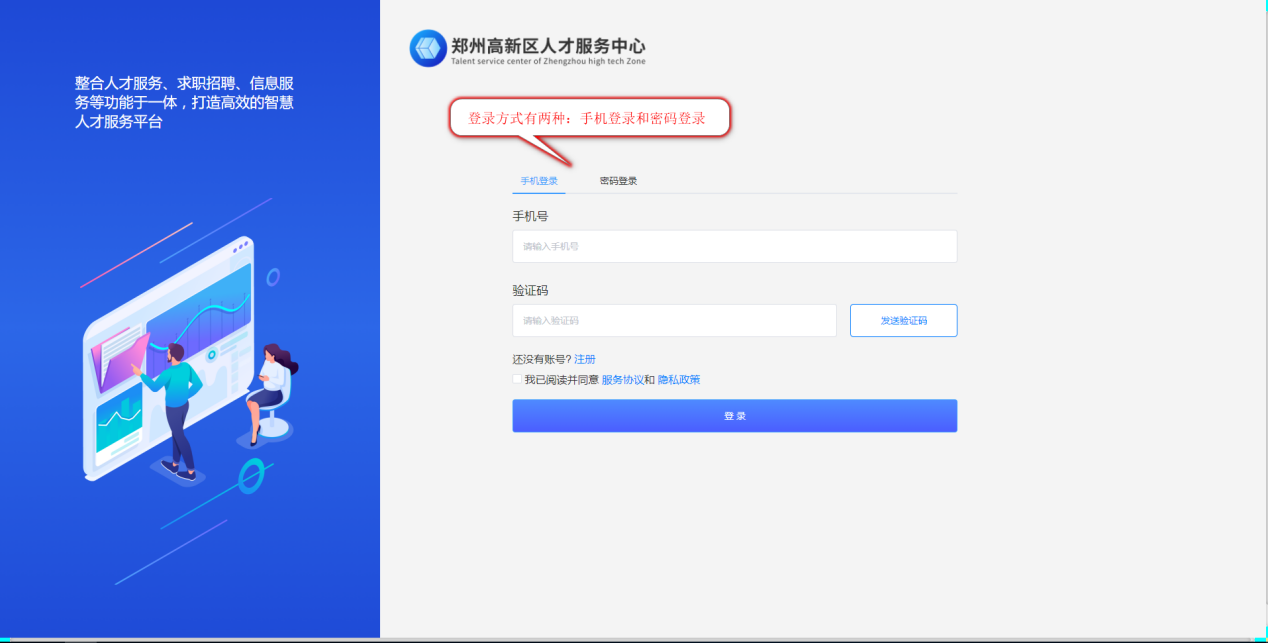 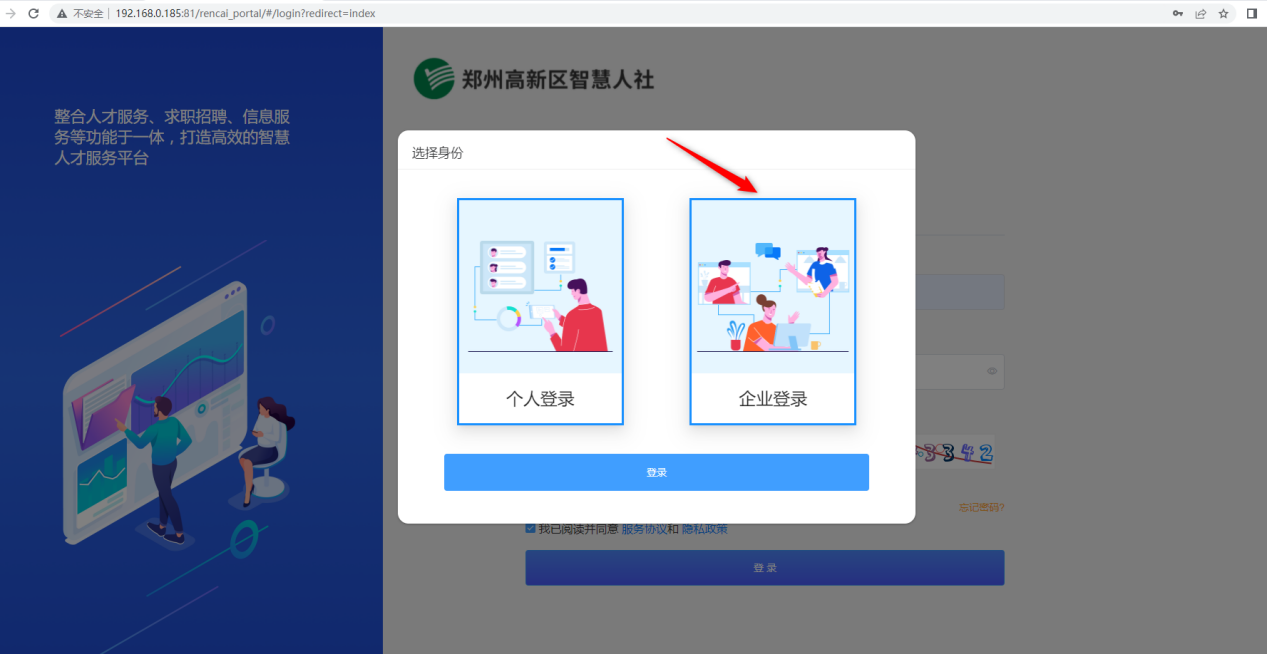 图：选择企业身份                               图：智慧人才门户登录界面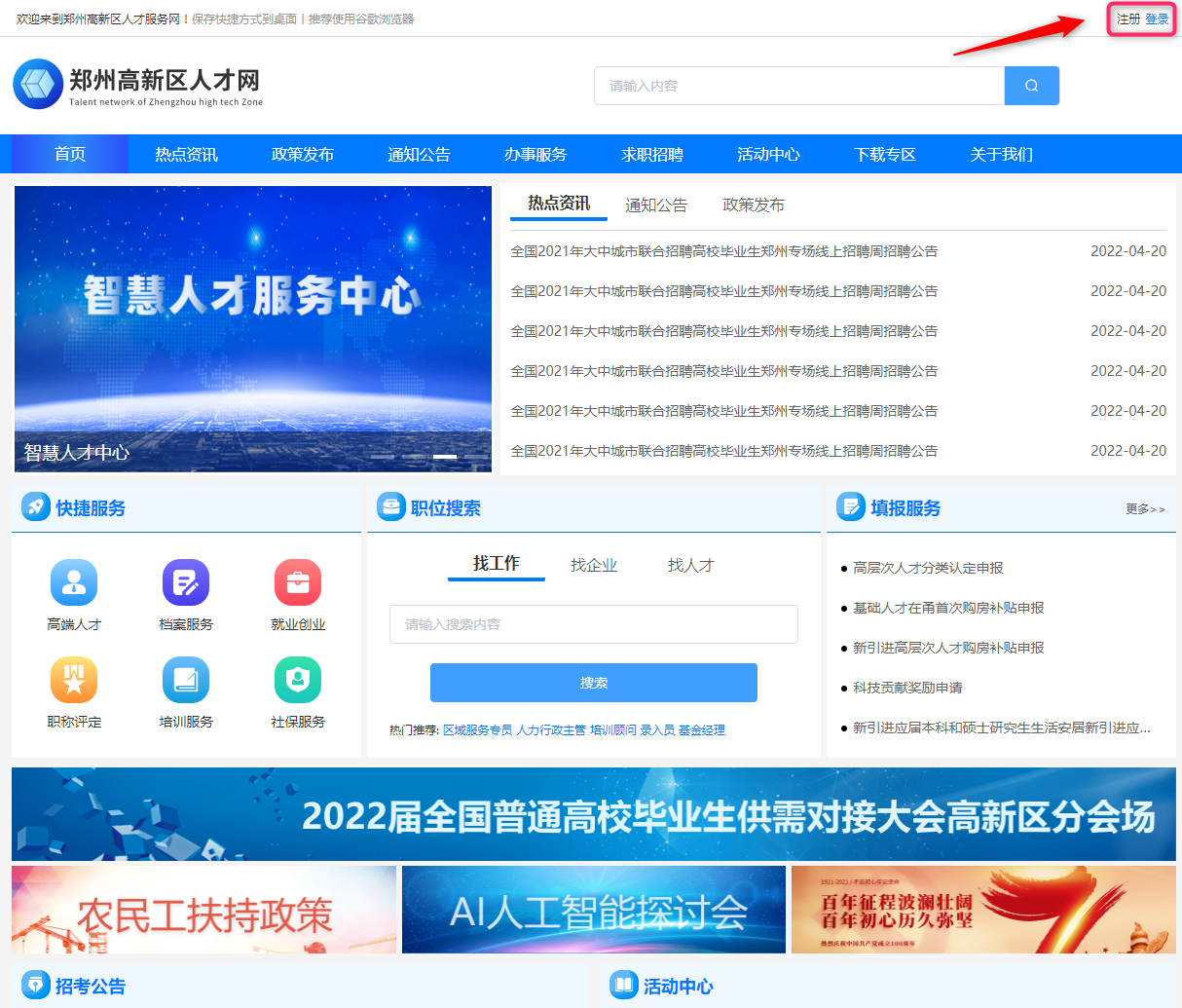 图：求职招聘门户登录界面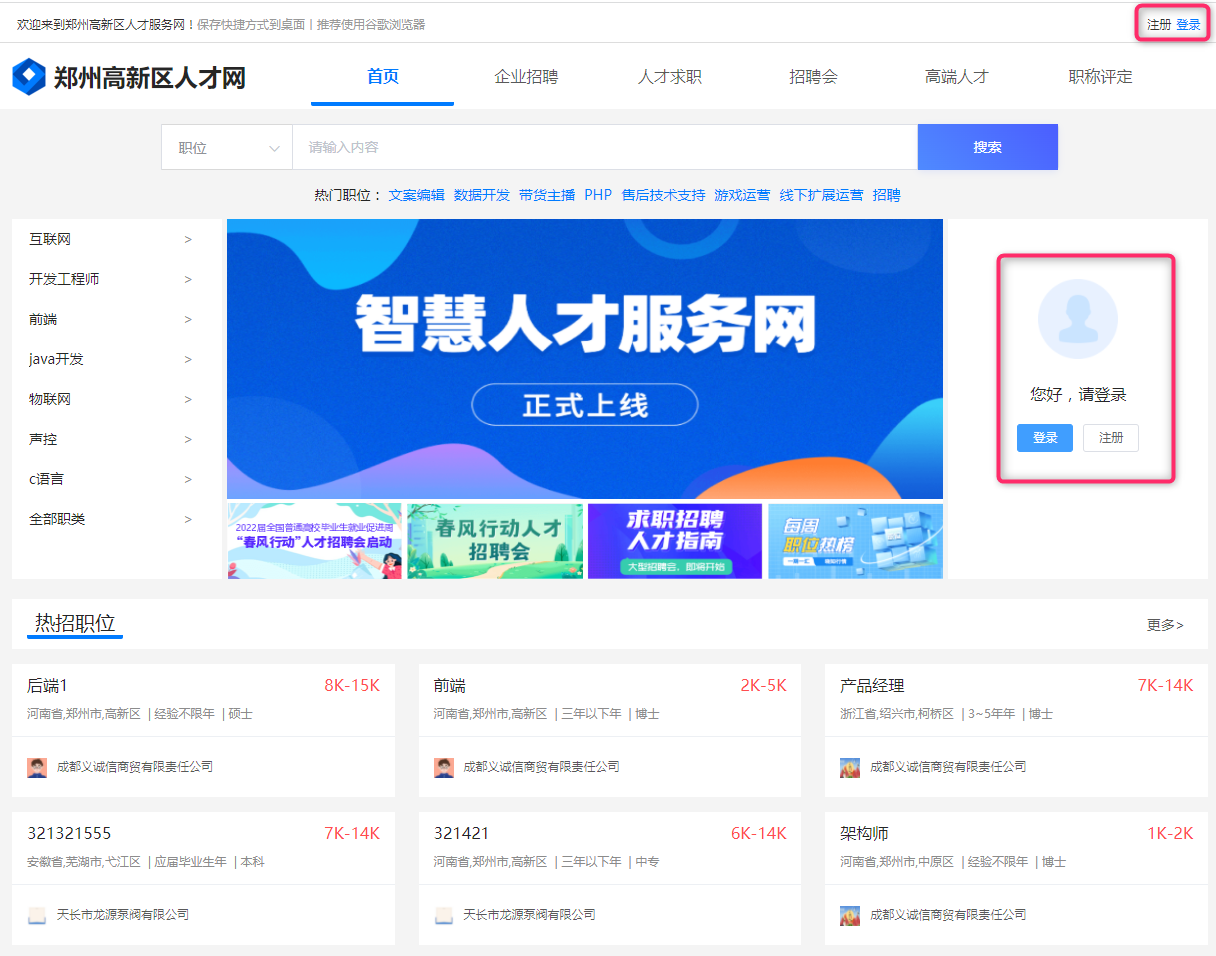 操作流程（一）、企业用户招聘发布流程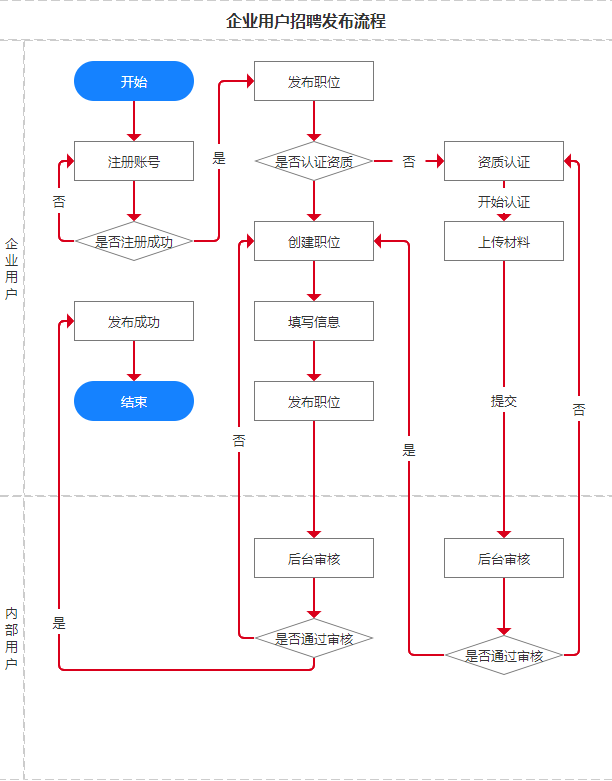 企业身份登录1、切换至企业身份登录：能看到人才求职菜单和对应的企业中心列表，相关的邀请面试等业务操作只有通过企业资质认证(如上传营业执照)之后才可使用。2、未登录系统的用户：点击人才求职，弹出提示信息：请以企业身份登录系统查看。3、未完善企业资料的用户登录后弹窗提示如下，点击立即完善，跳转到企业中心-企业资料页面可进行操作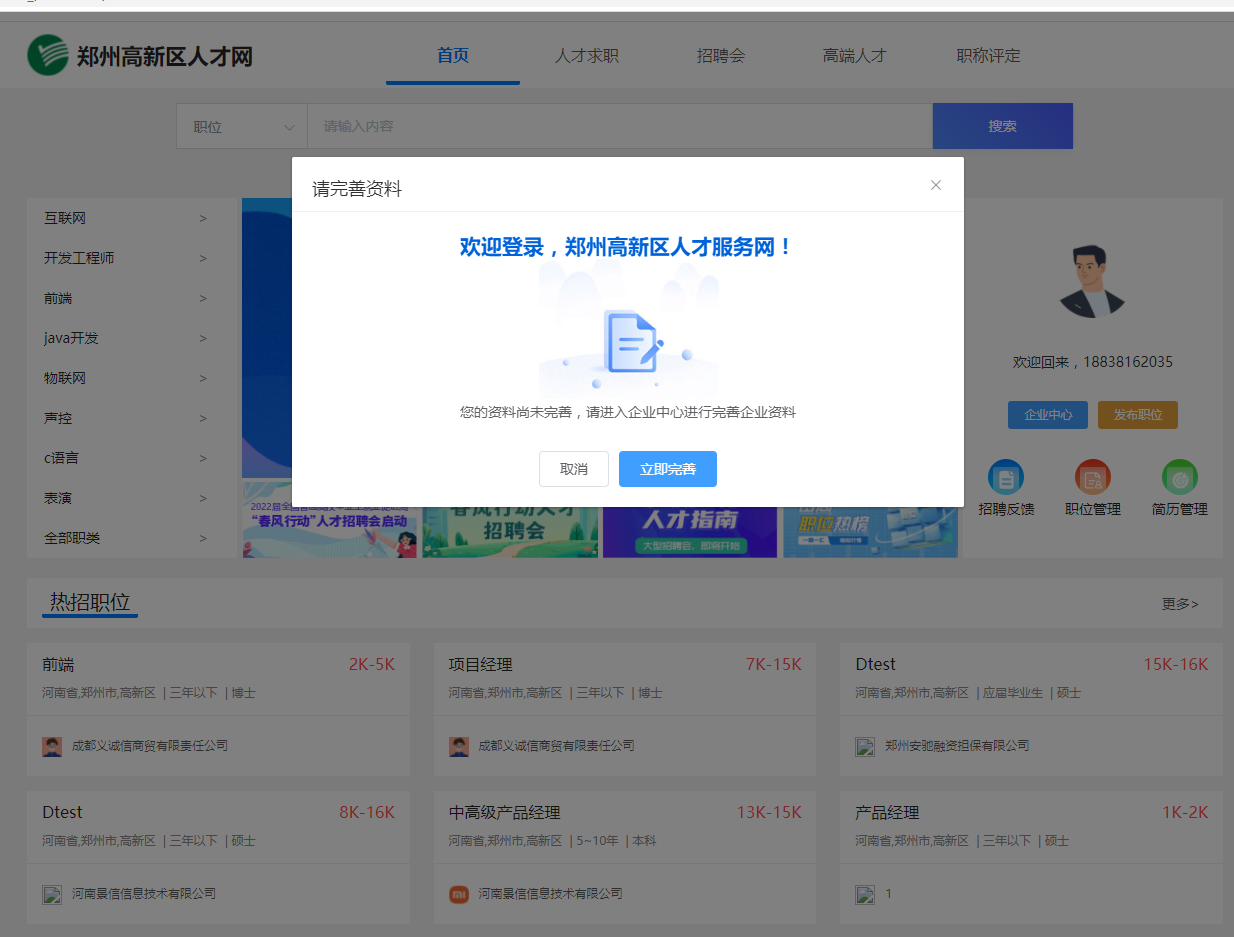 图：企业完善资料提示弹框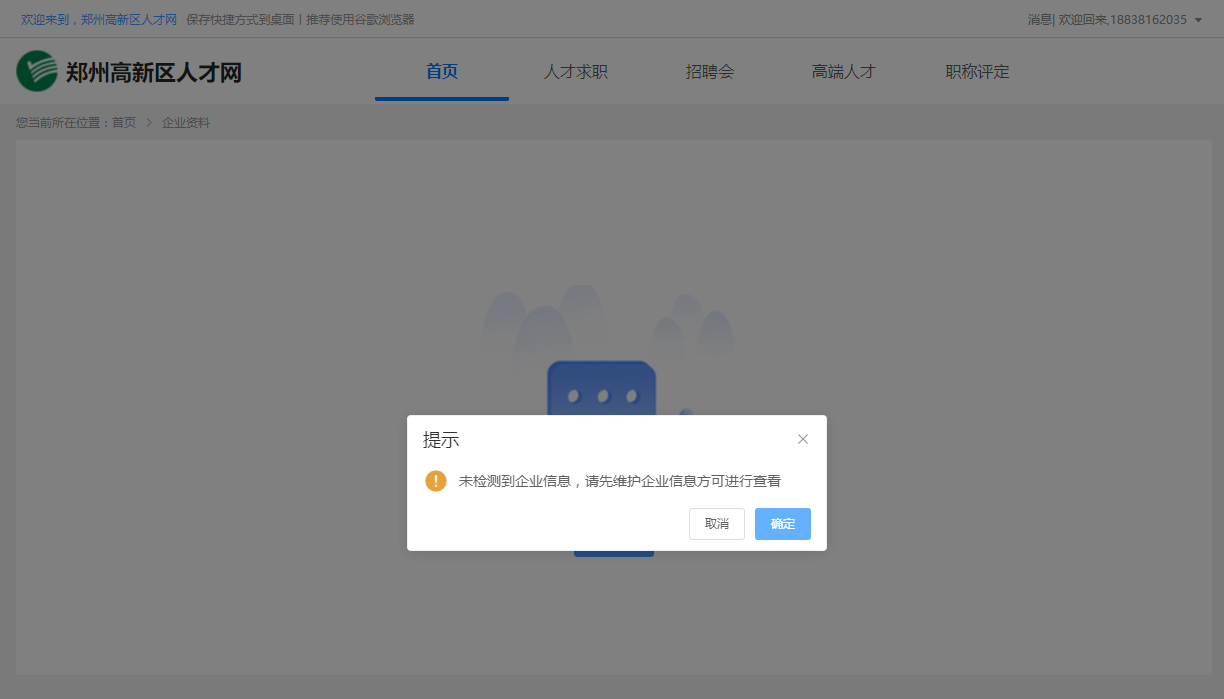 图：无企业信息弹窗提示进入企业中心，需先绑定一个企业，上传清晰图片可自动识别企业名称和社会信用代码，绑定后需在管理端进行资质审核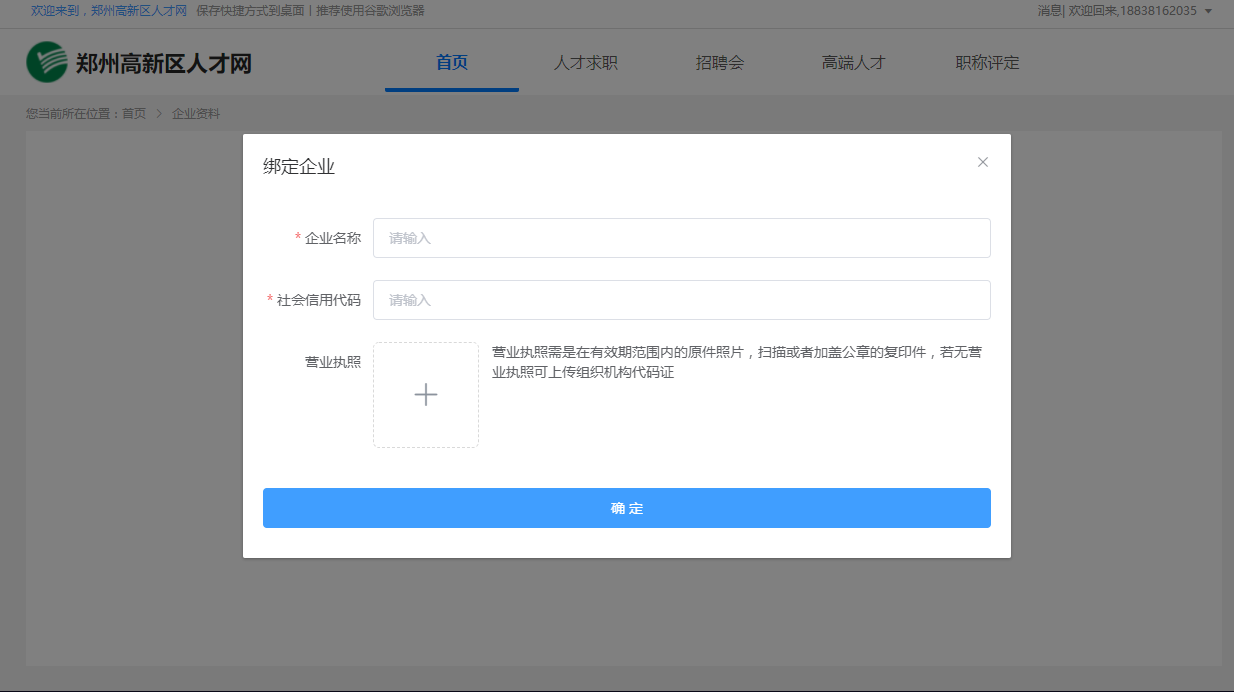 图：绑定企业页面四、企业招聘相关页面：（一）、招聘门户首页展示如下：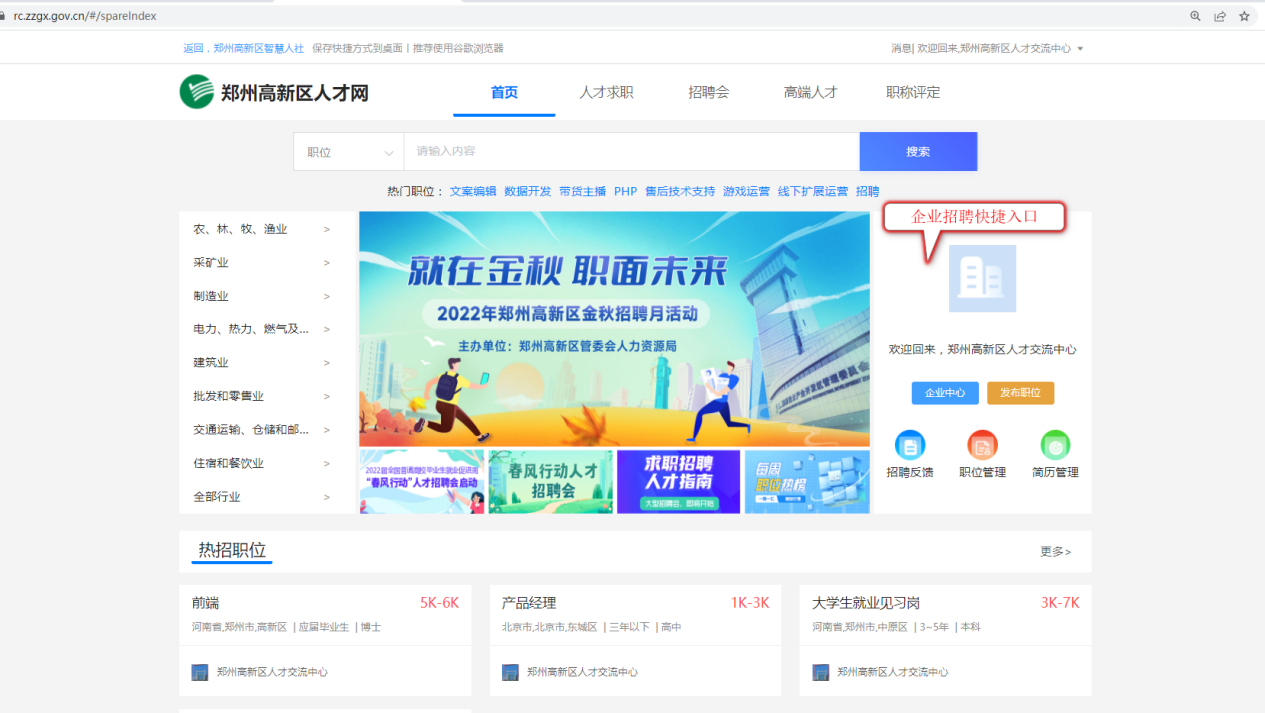 （二）、人才求职页面可查看求职者简历，根据条件进行筛选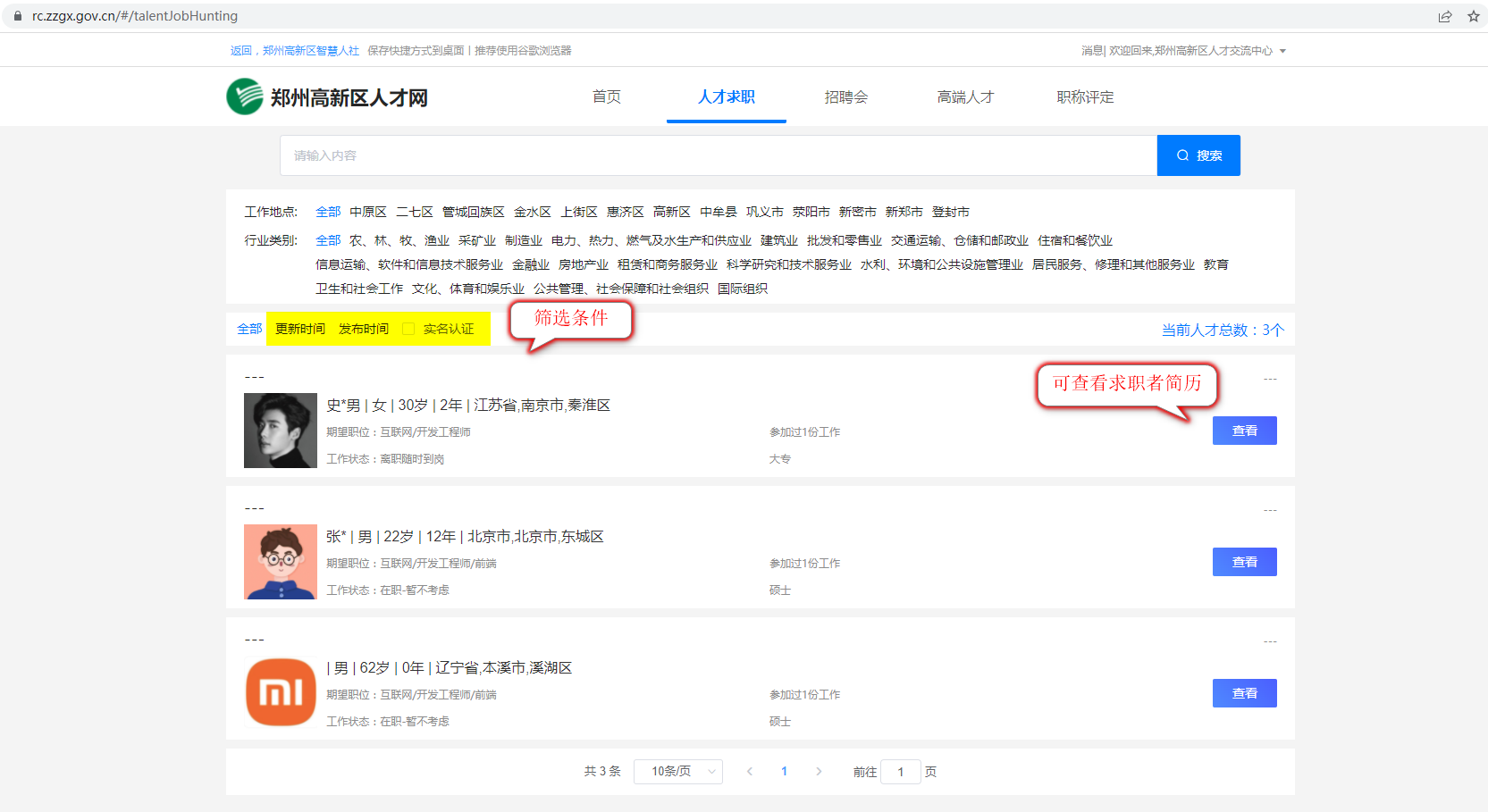 人才求职-进行简历查看，邀请面试，收藏简历，下载简历等操作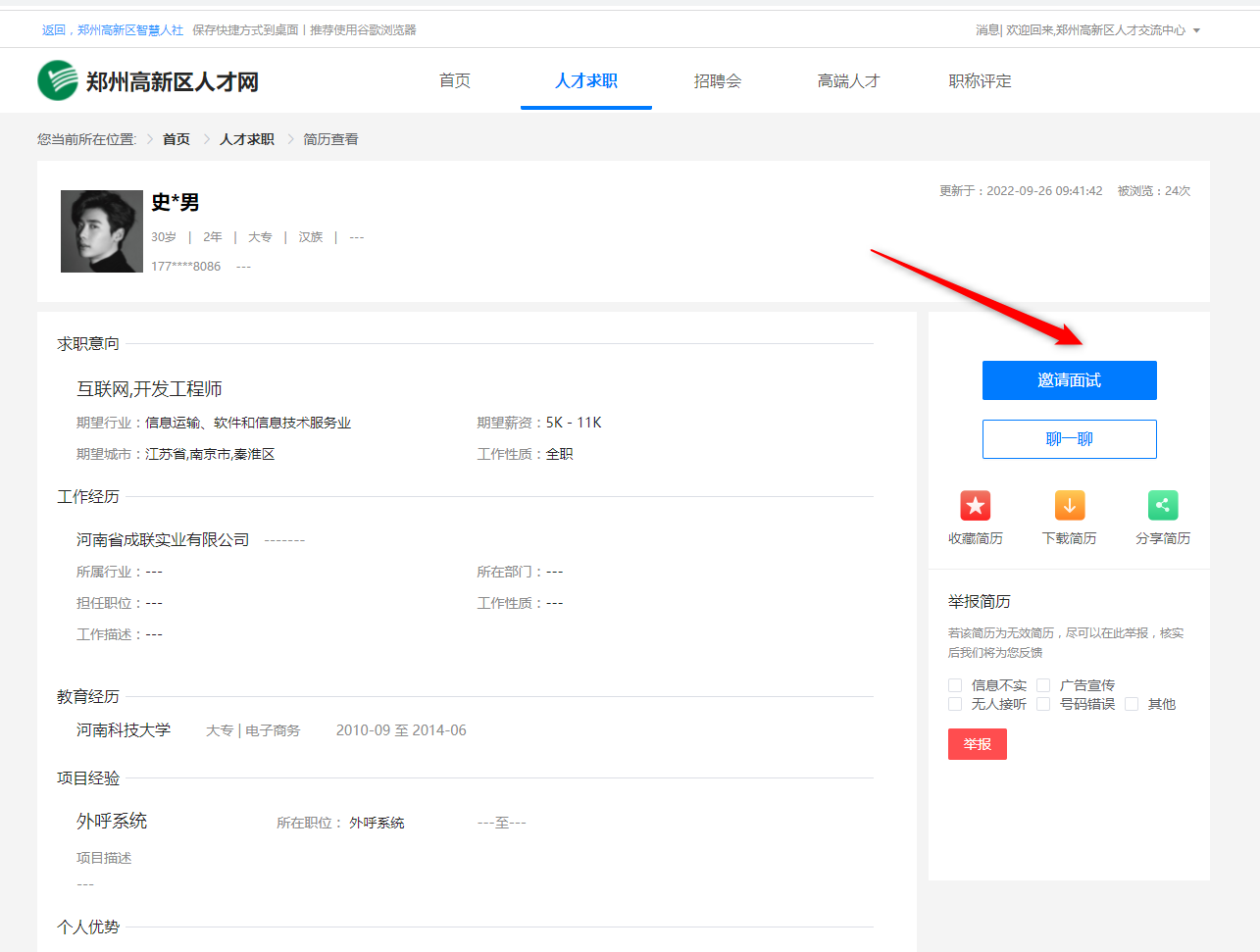 （三）、发布职位列表，可发布职位同步到招聘会，通过管理端新增发布会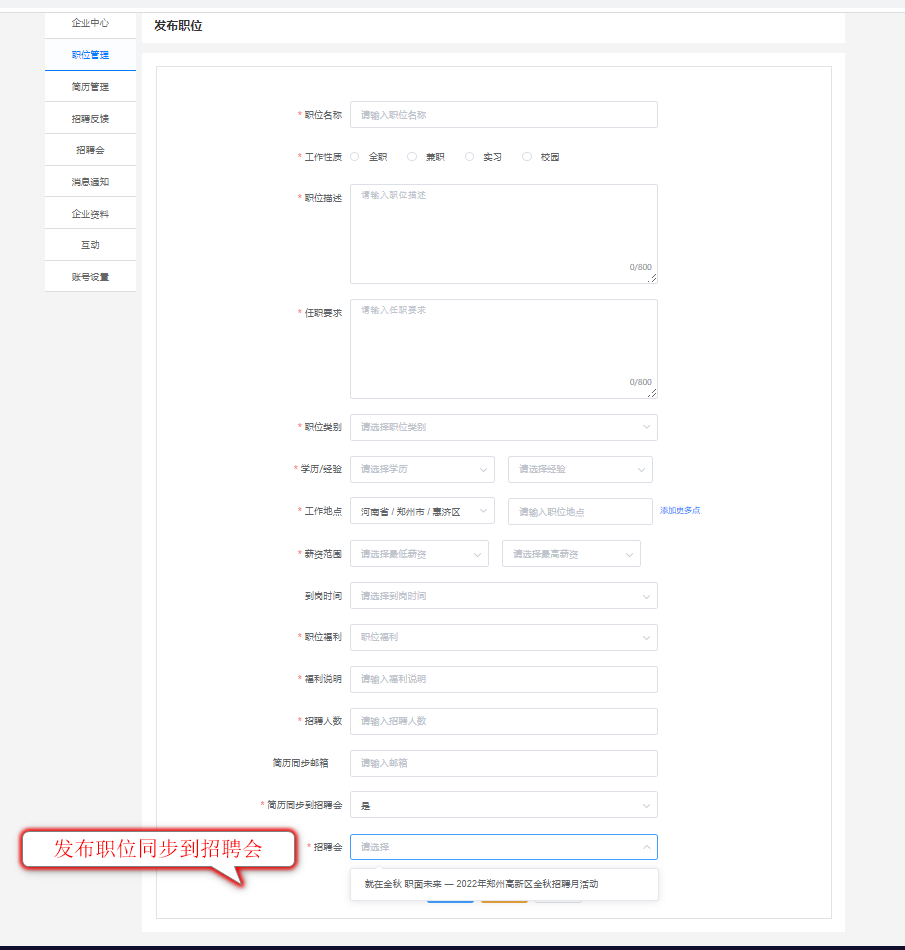 管理端：活动管理-招聘会管理，可新增发布会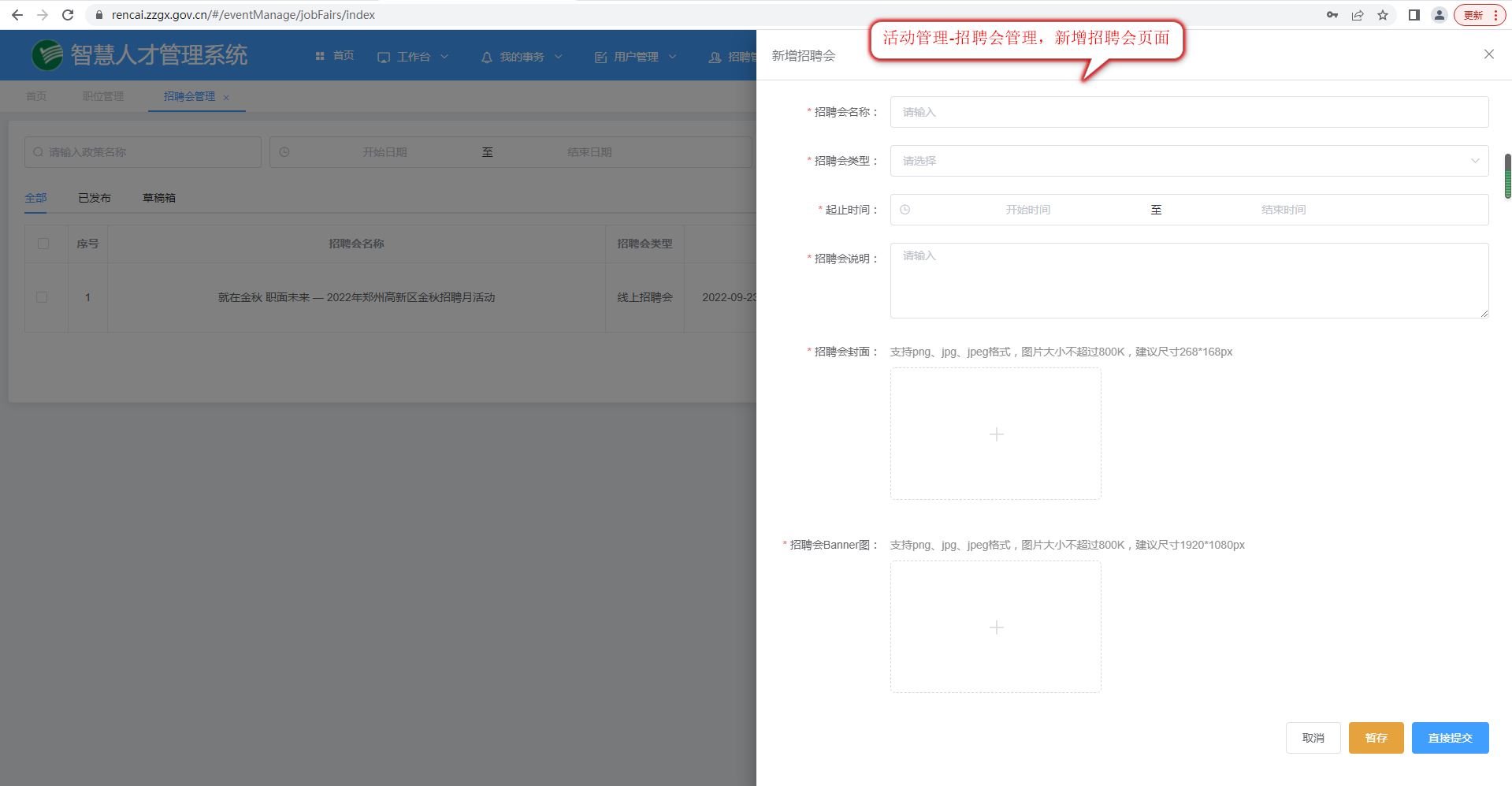 （四）、简历管理，点击用户名可预览简历，发送面试邀请等操作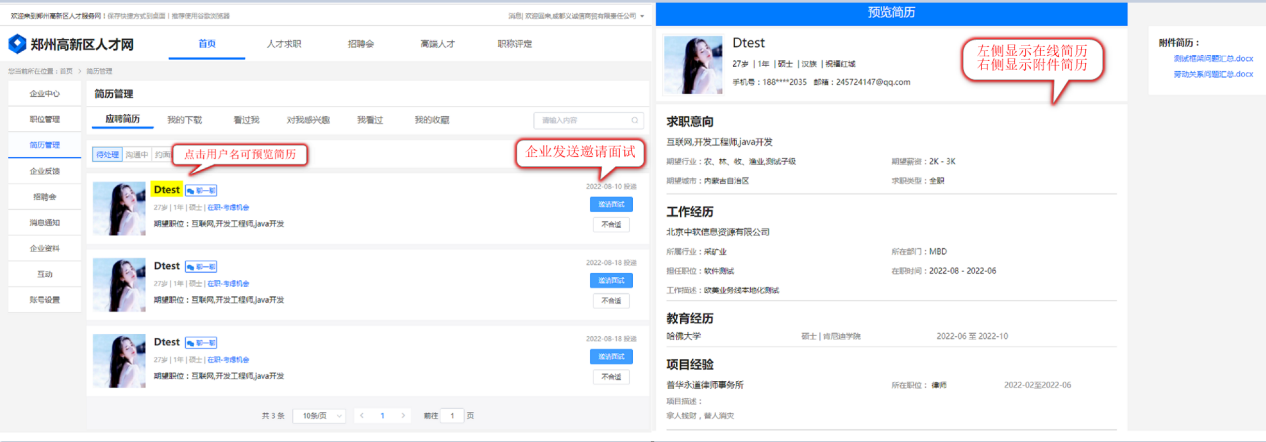 （五）、企业中心列表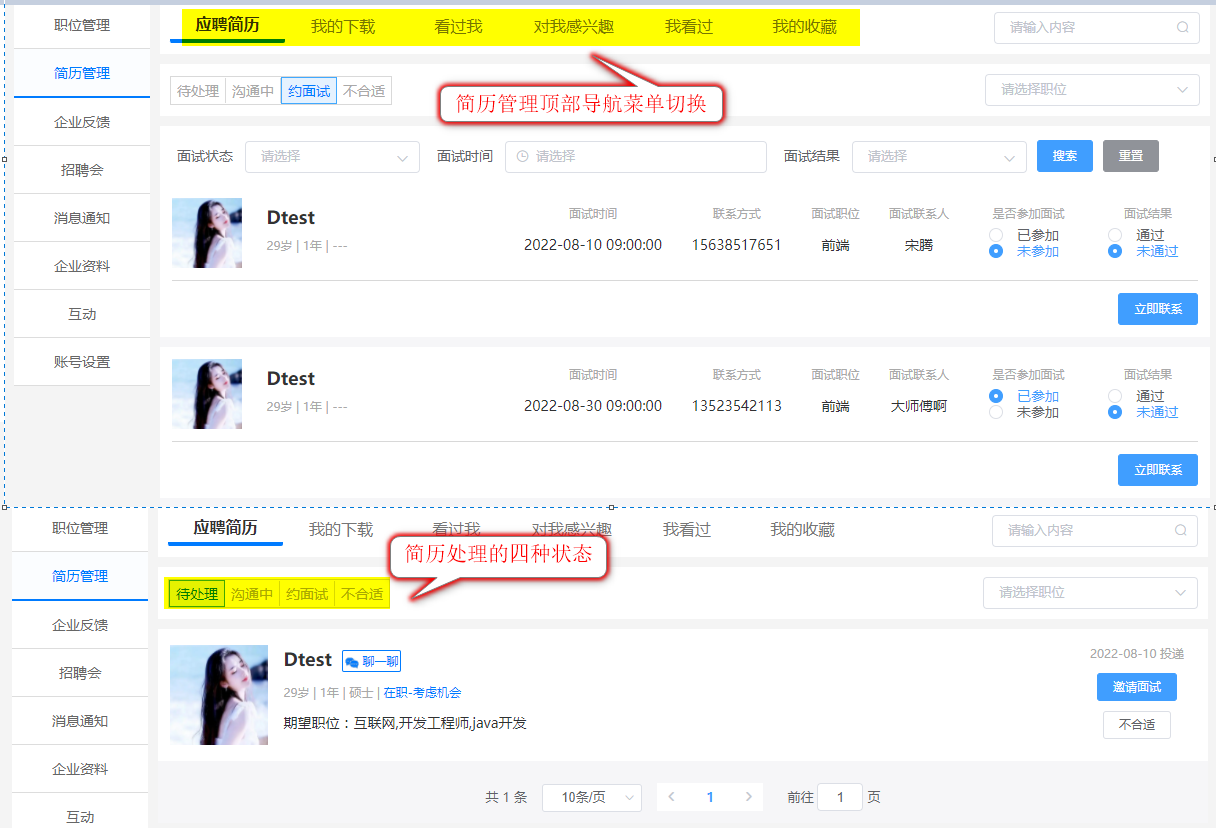 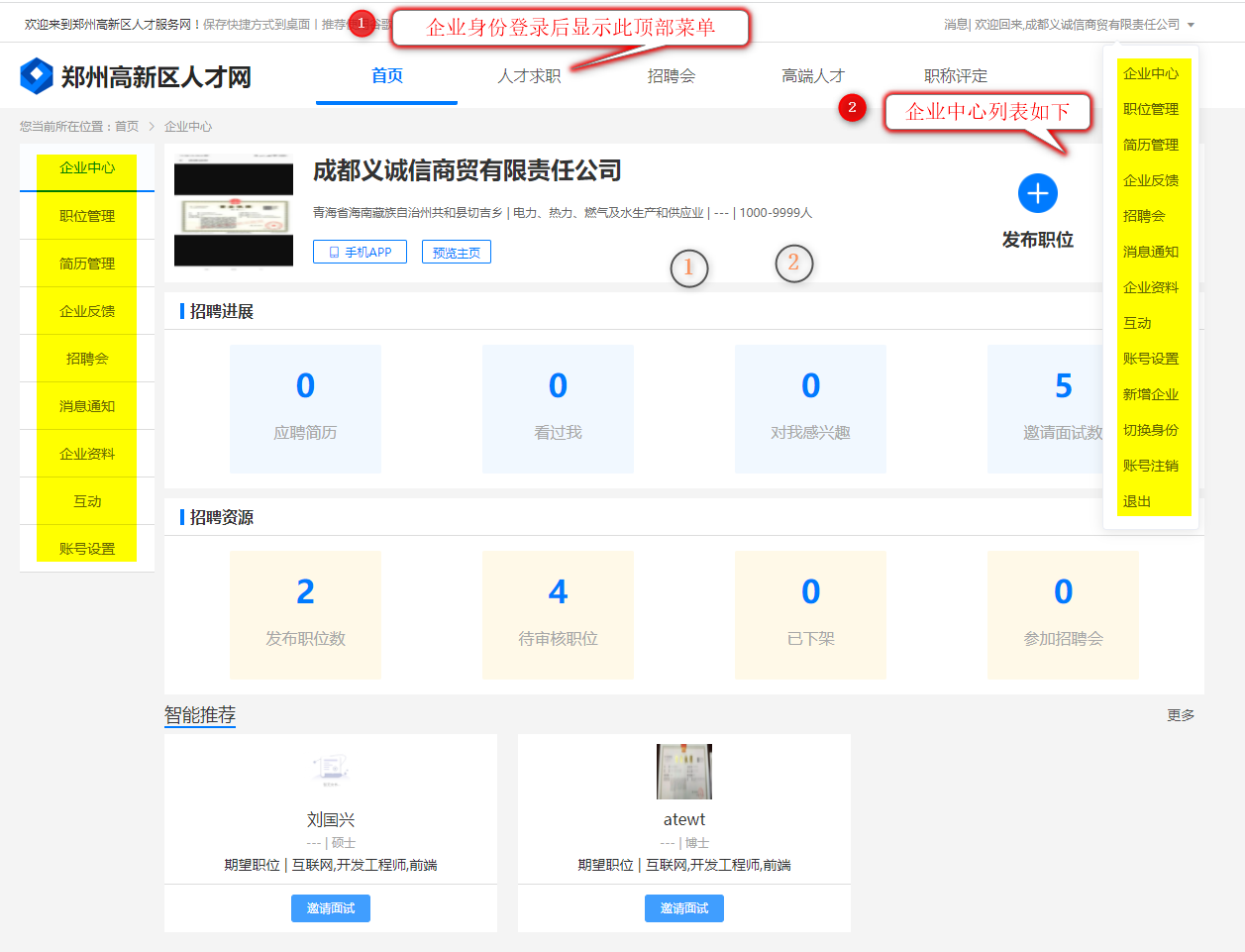 （六）、招聘反馈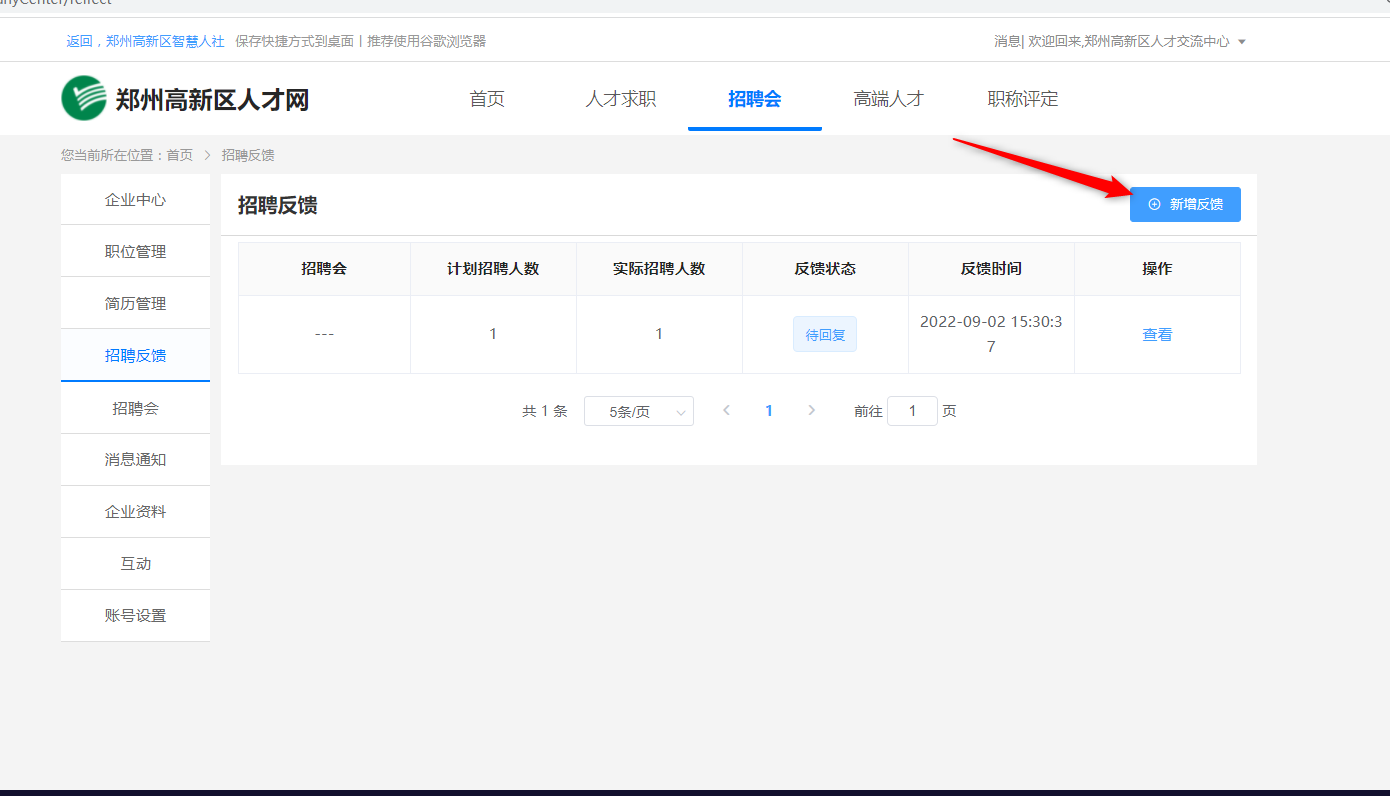 图：招聘反馈列表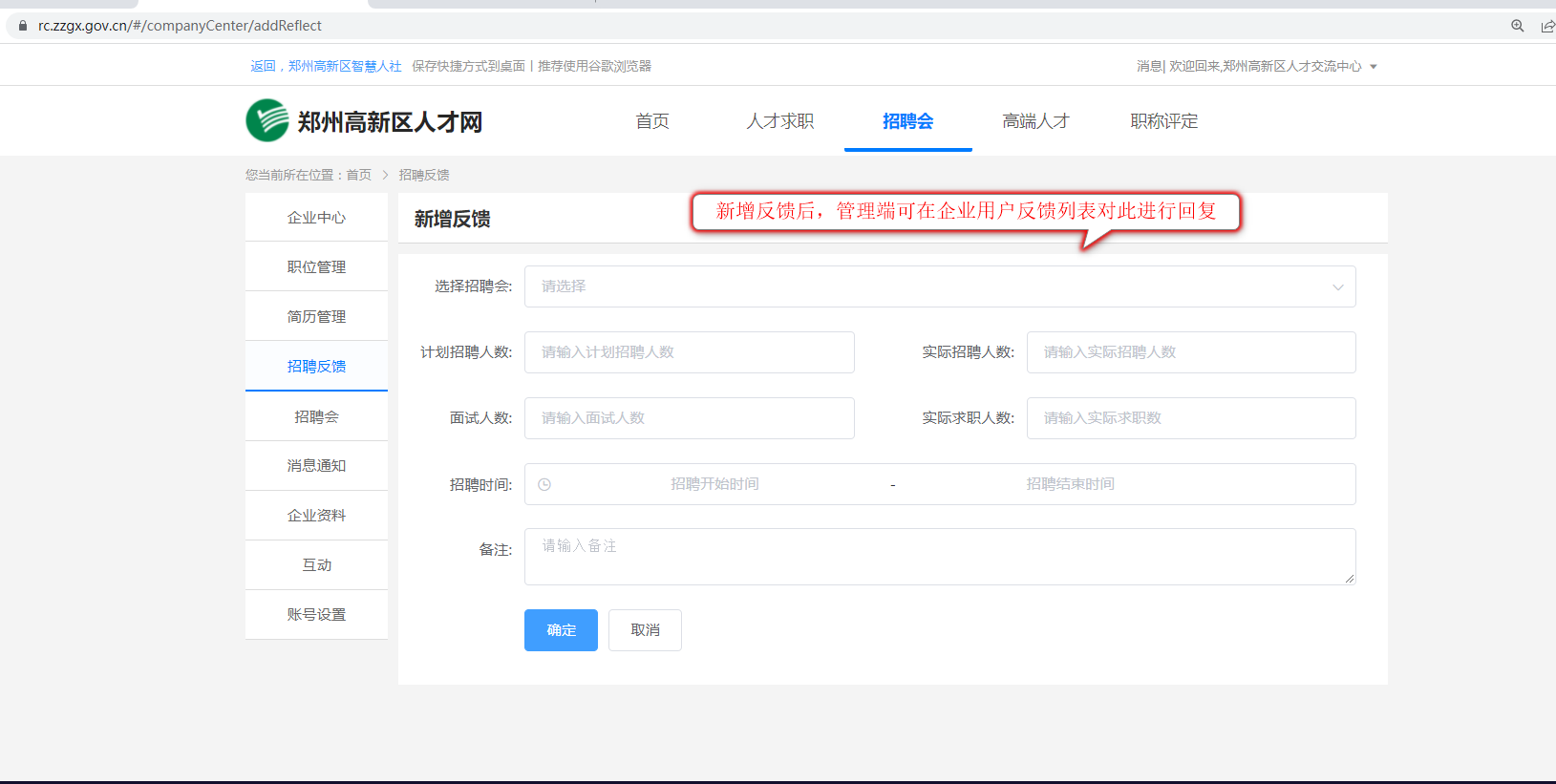 图：新增反馈页面（七）、企业资料（八）、账号设置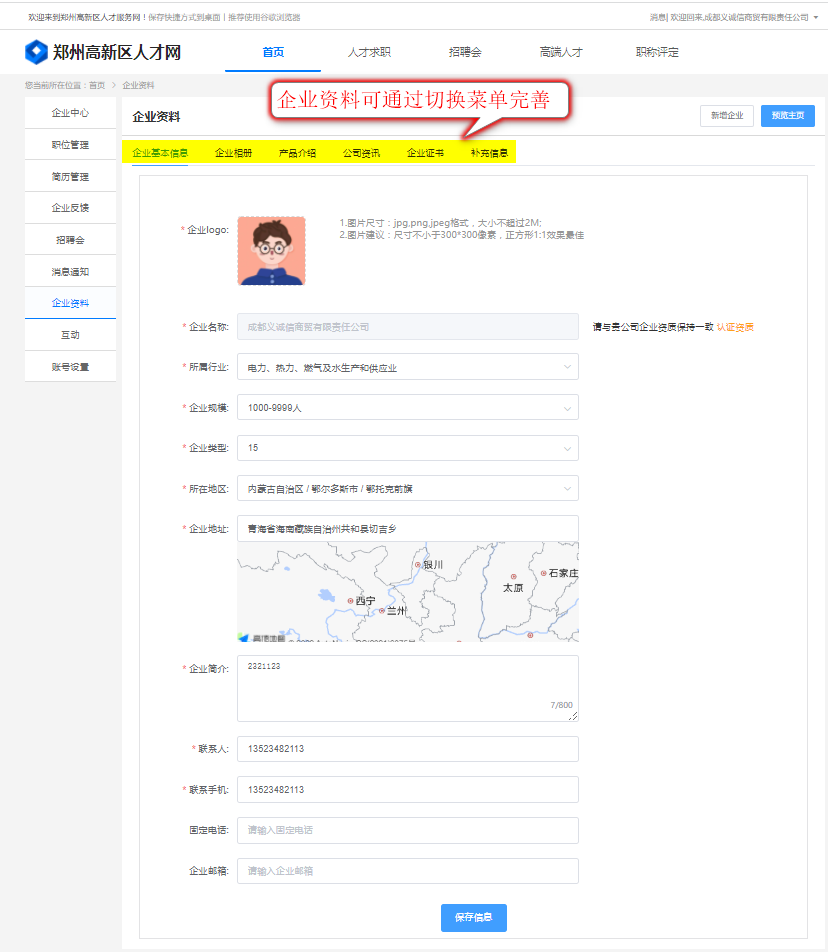 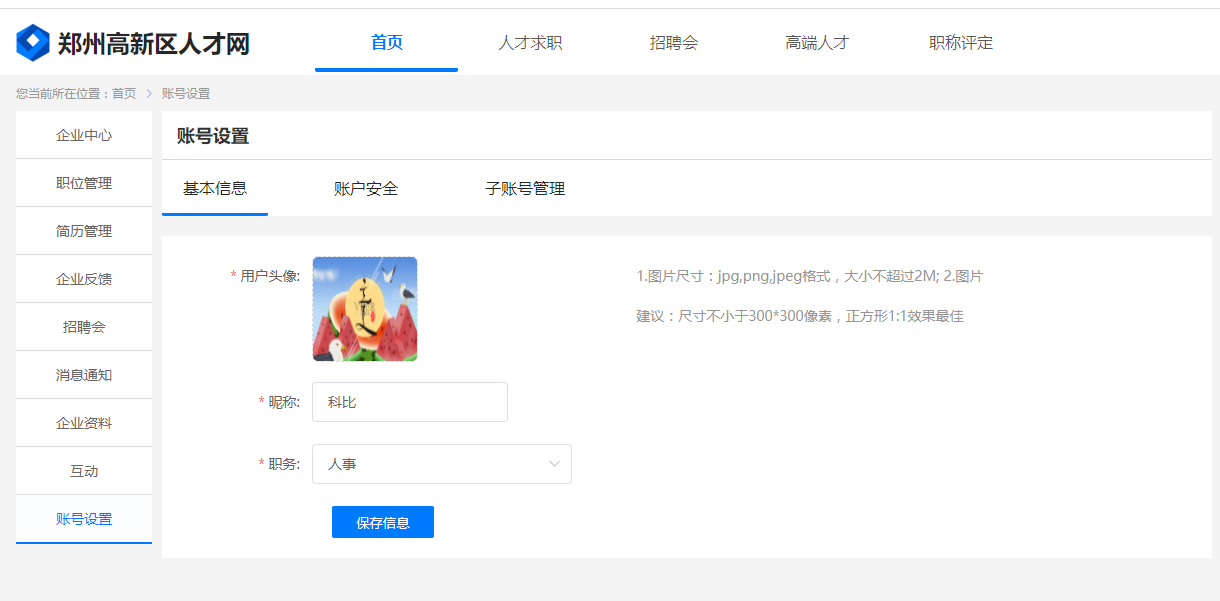 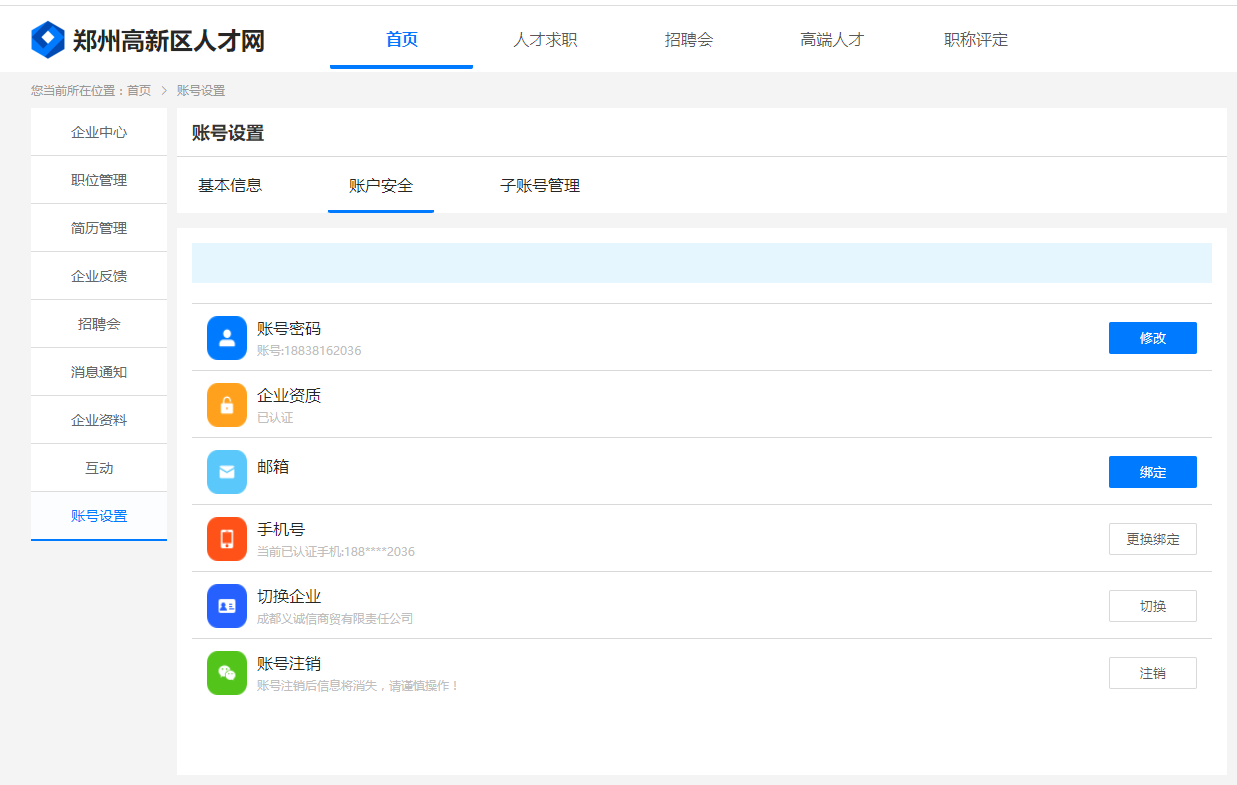 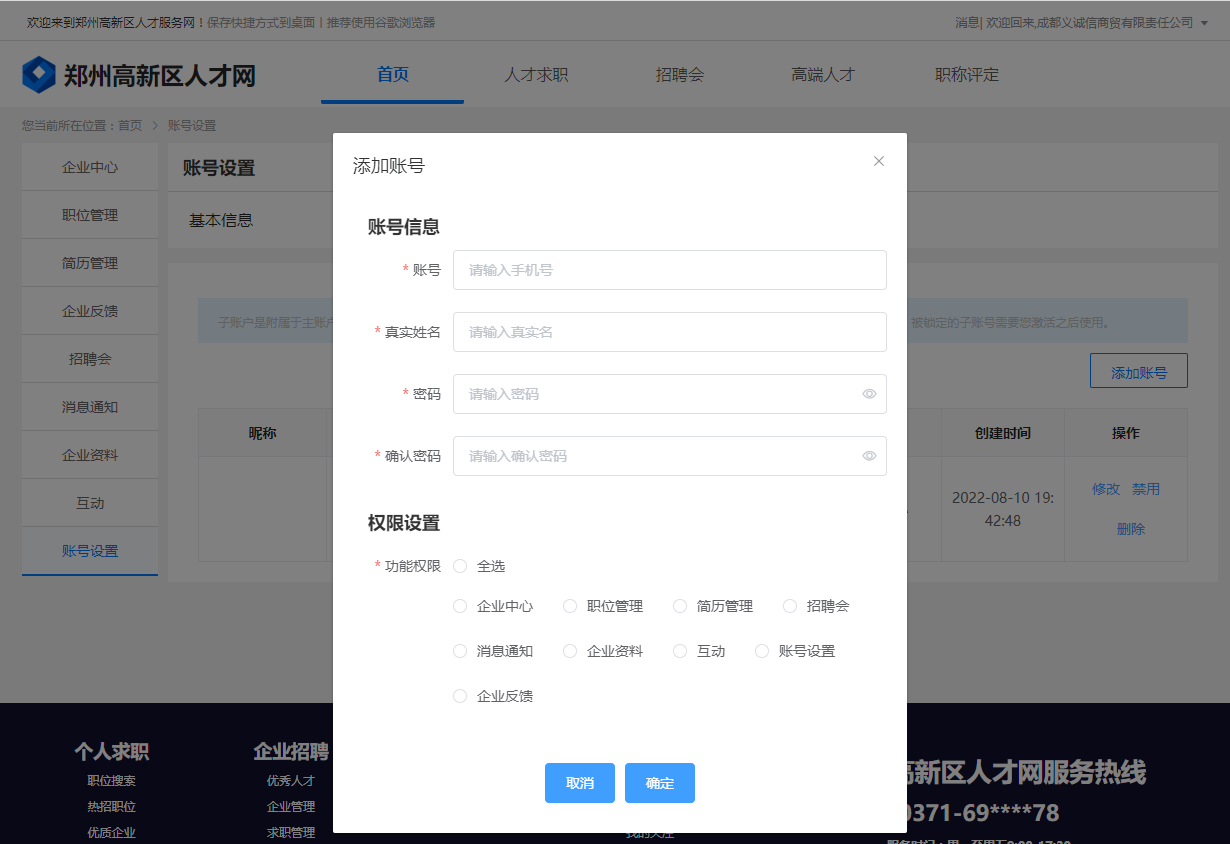 五、通知公示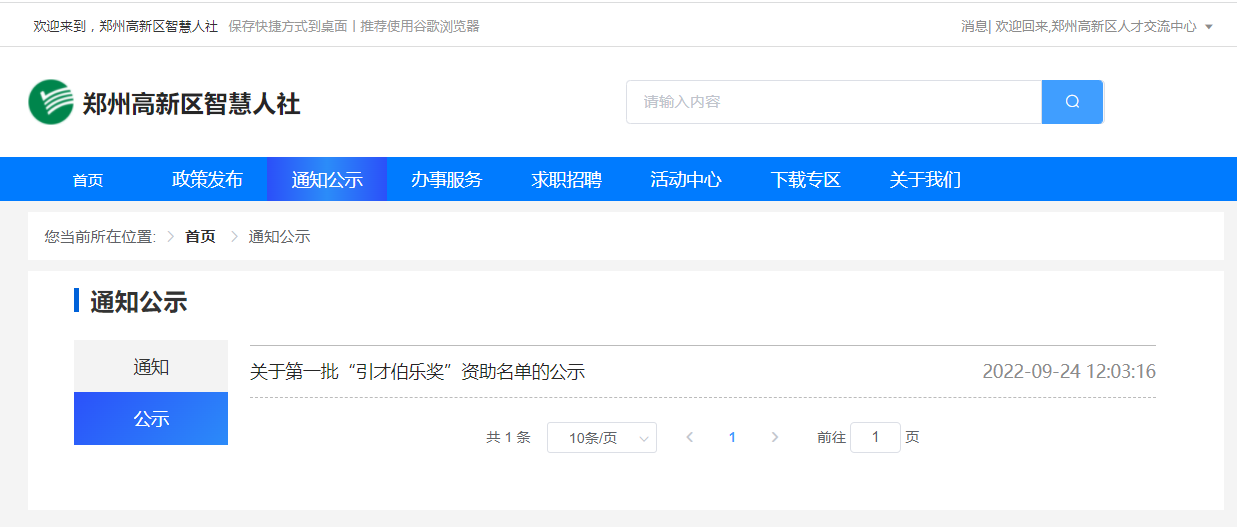 六、政策发布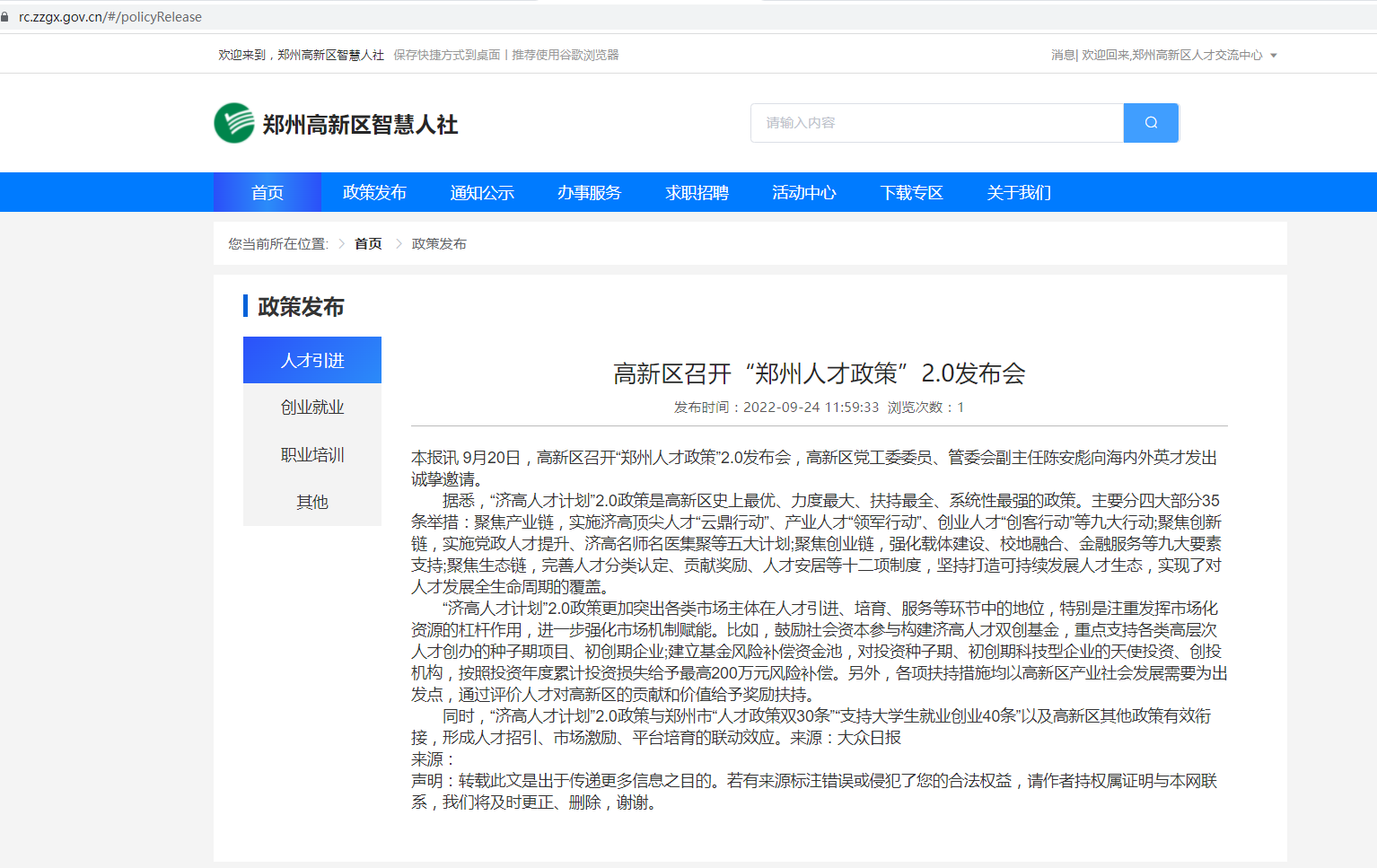 七、招聘会（一）登录管理端，活动管理-招聘会管理，发布招聘会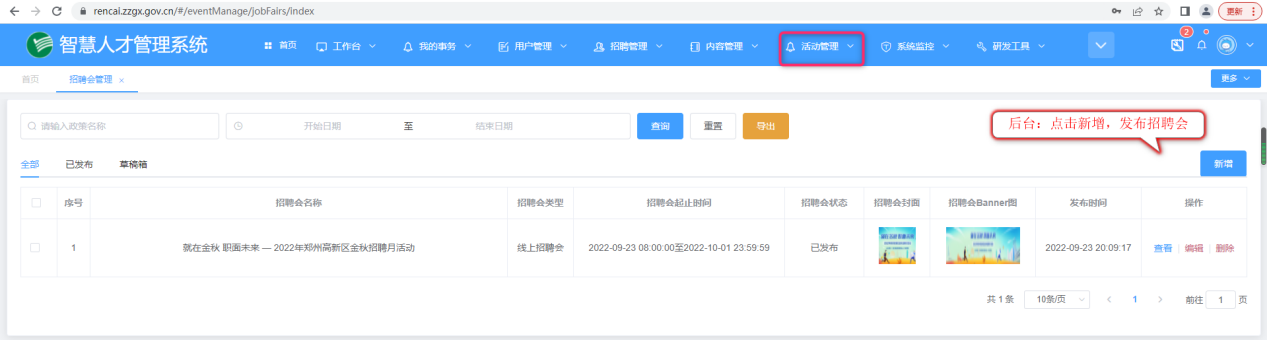 （二）登录前端：招聘门户，查看招聘会—线上招聘会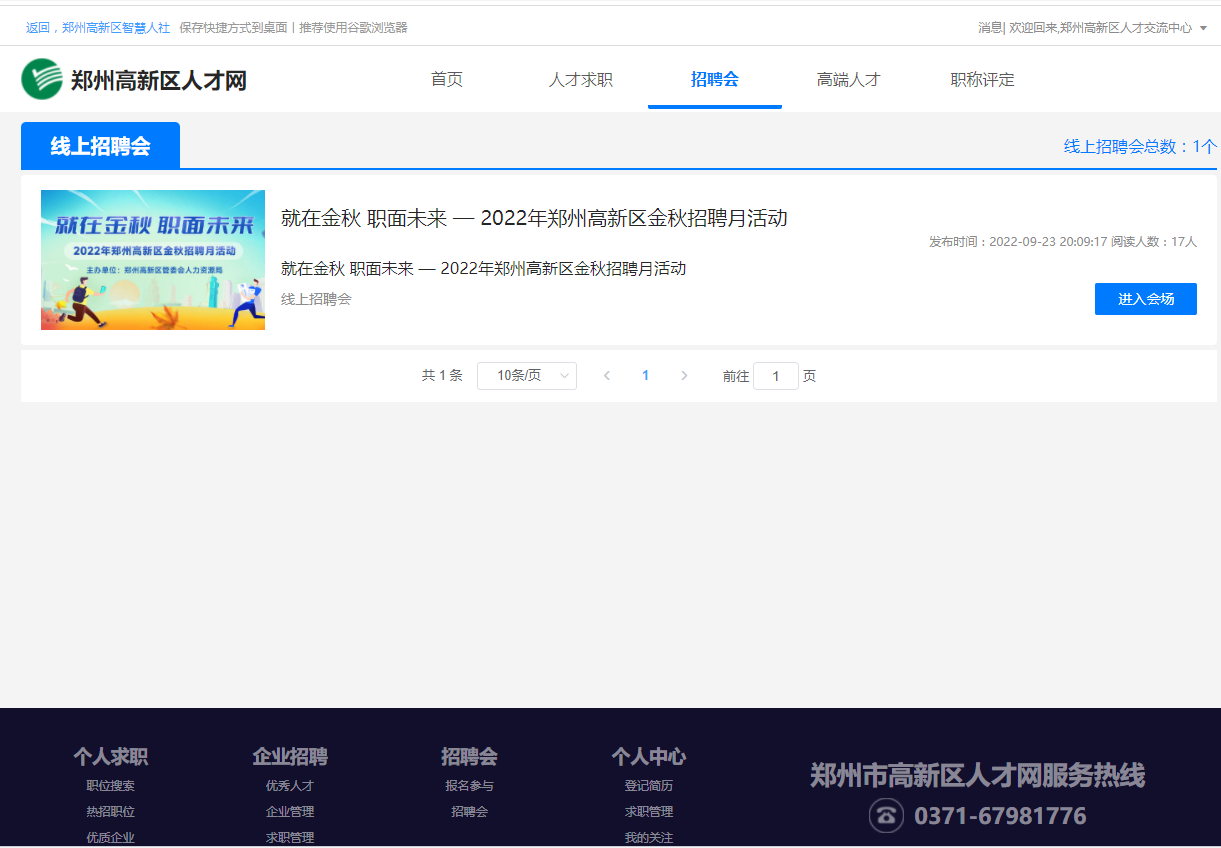 企业用户，可查看求职大厅，可查看求职者信息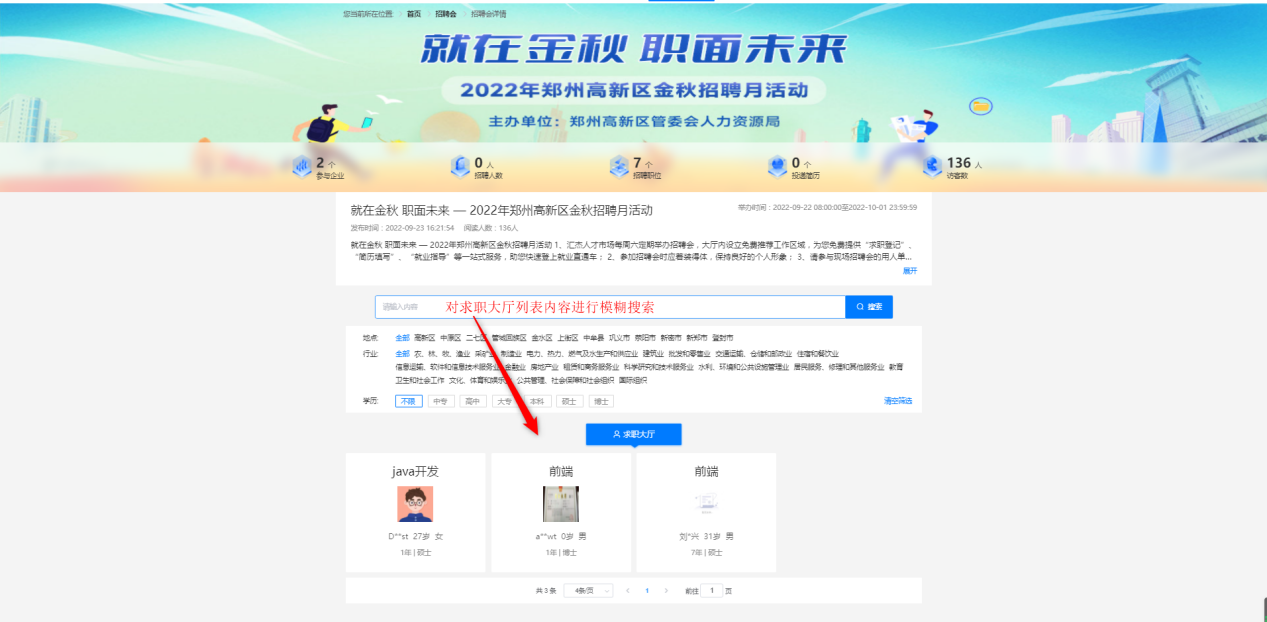 图：企业用户-求职大厅如有疑问，请联系：0371-67981776 或  18838162035作者底佩佩编  写 时 间2022-9-26文档版本V1.0最后修改时间2022-9-26日期修订号修改描述作者2022-9-26V1.0求职招聘—企业用户操作说明底佩佩